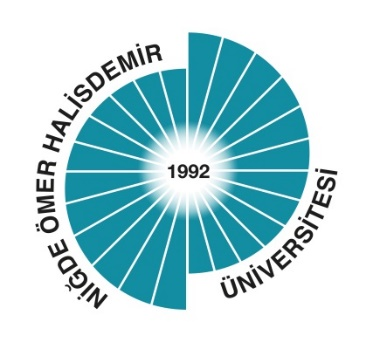 ÖZ DEĞERLENDİRME RAPORUMATEMATİK VE FEN BİLİMLERİ EĞİTİMİ BÖLÜMÜEĞİTİM FAKÜLTESİNİĞDE ÖMER HALİSDEMİR ÜNİVERSİTESİ2024GENEL BİLGİLER İletişim Bilgileri İlköğretim Matematik Öğretmenliği ProgramıAna Bilim Başkanı: Prof. Dr. Seher MANDACI ŞAHİN Adres: Niğde Ömer Halisdemir Üniversitesi Eğitim Fakültesi Matematik ve Fen Bilimleri Eğitimi Bölümü Matematik Eğitimi ABD, Merkez Yerleşke, Bor Yolu Üzeri, 51240, Niğde. Telefon: :0 388 225 43 47Faks: 0 388 225 43 16Elektronik Posta: smandacisahin@ohu.edu.trBirimdeki Programları Hakkında Bilgi, Kısa Tarihçe ve Değişiklikler1992 yılında Niğde Üniversitesinin kurulmasıyla birlikte Üniversite bünyesinde yer alan Eğitim Fakültesinin Matematik ve Fen Bilimleri Ana Bilim Dalına bağlı bir programı olan İlköğretim Matematik Öğretmenliği, 1997 yılında Eğitim Fakültelerinin yeniden yapılanması çerçevesinde oluşan yeni anlayışla eğitim öğretimini sürdürmektedir. Programlarımız, 2013-2014 eğitim öğretim yılında lisans öğrencileri alarak eğitime başlamıştır. Programlarımız, Cumhuriyet çocuklarını ve gençlerini geleceğe hazırlayacak olan Matematik öğretmen adaylarının yetişmelerini ve Milli Eğitimin temel amaçlarına uygun olarak eğitim almalarını sağlamaktadır. 4 yıllık programı başarıyla tamamlayan mezunlara İlköğretim Matematik Öğretmenliği alanında lisans diploması verilir. Fen Bilgisi Öğretmenliği ProgramıAna Bilim Başkanı: Doç. Dr. Ahmet YAVUZ Adres: Niğde Ömer Halisdemir Üniversitesi Eğitim Fakültesi Matematik ve Fen Bilimleri Eğitimi Bölümü Fen Bilgisi Eğitimi ABD, Merkez Yerleşke, Bor Yolu Üzeri, 51240, Niğde. Telefon: :0 388 225 43 78EPosta: ayavuz@ohu.edu.trBirimdeki Lisans Programları Hakkında Bilgi, Kısa Tarihçe ve DeğişiklerFen Bilgisi Öğretmenliği Programı, Matematik ve Fen Bilimleri Eğitimi Bölümü Fen Bilgisi Eğitimi Ana Bilim Dalı tarafından verilen Fen Bilgisi Öğretmenliği lisans programıdır. Ana Bilim dalımız Eğitim Öğretim hayatına 2005 yılında başlamış ve 2009 yılında ilk mezunlarını vermiştir. Fen Bilgisi Eğitimi Ana Bilim Dalı 2009 yılında yüksek lisans eğitimine başlamıştır. Ana Bilim Dalımızda 2 profesör, 3 doçent, 1 doktor öğretim üyesi ve 1 araştırma görevlisi görev yapmaktadır. Öğretim üyelerinin uzmanlık alanları; Fen Bilgisi Eğitimi, Fizik Eğitimi ve Kimya olup bu alanlarda bilimsel faaliyetler yürütmektedir.Ana Bilim Dalımızda birinci öğretime her yıl yaklaşık 40 öğrenci alınmaktadır. Ana Bilim Dalımız lisans programını başarı ile tamamlayan öğrenciler Fen Bilgisi Öğretmeni unvanı alarak mezun olurlar. Mezun olan öğrenciler Milli Eğitim Bakanlığında öğretmen olarak çalışabildikleri gibi, özel okul ve dershanelerde de çalışabilmektedirTablo 1. Birimdeki ProgramlarA. LİDERLİK, YÖNETİŞİM VE KALİTE A.1. Liderlik ve KaliteProgramlarımızda süreç liderlerinin yükseköğretim ekosistemindeki değişimi dikkate alan bir kalite güvencesi sistemi ve kültürü oluşturma konusunda motivasyonu yüksektir. Bu hususta bölüm kurulu bulunmaktadır. Programlarımızda liderlik anlayışı ve koordinasyon sağlanmıştır. Kurumun değerlerine ve hedeflerine bağlı strateji takip ederek yetki paylaşımını, ilişkileri, zamanı, kurumsal motivasyon ve stresi dengeli biçimde yönetmektedir. Anabilim dalımızdaki kurul ve komisyonlar aracılığıyla öğrenci hareketliliği, ders içeriklerinin güncellenmesi, kültürel ve bilimsel etkinliklerin gerçekleştirilmesi gibi konularda görüş alışverişi ve görev dağılımları gerçekleştirilmektedir. A.1.1. Yönetişim modeli ve idari yapı Olgunluk Düzeyi: Kurumun yönetişim modeli ve organizasyonel yapılanması birim ve alanların genelini kapsayacak şekilde faaliyet göstermektedir. Kanıtlarİlköğretim Matematik Öğretmenliği ProgramıA.1.1.1. Bölüm KuruluA.1.1.2. KomisyonlarFen Bilgisi Öğretmenliği ProgramıA.1.1.1. Bölüm KuruluA.1.1.2. KomisyonlarA.1.2. LiderlikOlgunluk Düzeyi: Liderlik uygulamaları ve bu uygulamaların kalite güvencesi sistemi ve kültürünün gelişimine katkısı izlenmekte ve bağlı iyileştirmeler gerçekleştirilmektedir.Kanıtlarİlköğretim Matematik Öğretmenliği ProgramıA.1.2.1. Öğrenci BuluşmalarıA.1.2.2. Öğrenci Memnuniyet Anketi Değerlendirme Fen Bilgisi Öğretmenliği ProgramıA.1.2.1. Öğrenci BuluşmalarıA.1.3. Kurumsal dönüşüm kapasitesiOlgunluk Düzeyi: Kurumda değişim yönetimi yaklaşımı kurumun geneline yayılmış ve bütüncül olarak yürütülmektedir.Kanıtlarİlköğretim Matematik Öğretmenliği ProgramıA.1.3.1. YKS Başarı SıralamasıFen Bilgisi Öğretmenliği ProgramıA.1.3.1. YKS Başarı SıralamasıA.4. Paydaş KatılımıÖğrencilerin programlarımıza yönelik geri bildirimi almak üzere öğrenci memnuniyet anketi yapılmakta ve bunlar uygun bir şekilde değerlendirilmektedir. Üniversitemiz Mezun Öğrenci Bilgi Sistemi (https://soft.ohu.edu.tr/mbs/) aracılığıyla mezunlarımız aktüel verilerini girebilmekte ve hem diğer mezunlar ile hem de akademik personelle iletişim kurabilmektedirler. Öğrencilerimizle mezun olduktan sonra iletişimi sürekli olarak korumak ve kurumsal aidiyet oluşturmak için öğrencilerimizin mezun olduktan sonra da @ohu.edu.tr uzantılı e-postalarını kullanabilmektedir.A.4.1. İç ve dış paydaş katılımıOlgunluk Düzeyi: Tüm süreçlerdeki PUKÖ katmanlarına paydaş katılımını sağlamak üzereKurumun geneline yayılmış mekanizmalar bulunmaktadır.Kanıtlarİlköğretim Matematik Öğretmenliği ProgramıA.4.1.1. Niğde Ömer Halisdemir Üniversitesi Dış Paydaş Memnuniyet AnketiFen Bilgisi Öğretmenliği ProgramıA.4.1.1. Niğde Ömer Halisdemir Üniversitesi Dış Paydaş Memnuniyet AnketiA.4.2. Öğrenci geri bildirimleriOlgunluk Düzeyi: Tüm programlarda öğrenci geri bildirimlerinin alınmasına ilişkin uygulamalar izlenmekte ve öğrenci katılımına dayalı biçimde iyileştirilmektedir. Geri bildirim sonuçları karar alma süreçlerine yansıtılmaktadır.Kanıtlarİlköğretim Matematik Öğretmenliği ProgramıA.4.2.1. Niğde Ömer Halisdemir Üniversitesi Öğrenci AnketleriA.4.2.2. Öğrenci Memnuniyet Anketi Geri BildirimiA.4.2.3. Öğrenci Memnuniyet Anketi DeğerlendirmeA.4.2.4. Öğrenci Memnuniyet Anketi Sunumu Fen Bilgisi Öğretmenliği ProgramıA.4.2.1. Niğde Ömer Halisdemir Üniversitesi Öğrenci AnketleriA.4.2.2. Öğrenci Memnuniyet Anketi Geri BildirimiA.4.2.4. Öğrenci Memnuniyet Anketi SunumuA.4.3. Mezun ilişkileri yönetimiOlgunluk Düzeyi: Kurumdaki programların genelinde mezun izleme sistemi uygulamaları vardır.Kanıtlarİlköğretim Matematik Öğretmenliği ProgramıA.4.3.1. Niğde Ömer Halisdemir Üniversitesi Mezun Öğrenci AnketiA.4.3.2. Niğde Ömer Halisdemir Üniversitesi Mezun İzleme SistemiFen Bilgisi Öğretmenliği ProgramıA.4.3.1. Niğde Ömer Halisdemir Üniversitesi Mezun Öğrenci AnketiA.4.3.2. Niğde Ömer Halisdemir Üniversitesi Mezun İzleme SistemiB. EĞİTİM VE ÖĞRETİM B.1. Programların Tasarımı, Değerlendirilmesi ve Güncellenmesi B.1.1. Program tasarımı ve onayProgramlarımızın tasarımı ve ders dağılım süreçleri Yüksek Öğretim Kurulu’nun “Öğretmen Yetiştirme Lisans Programları” kapsamında oluşturmuş olduğu ortak program doğrultusunda şekillenmektedir. Programlarımızın internet sayfasında program hakkında ayrıntılı bilgilerin yanı sıra, ders planları, program amaç ve çıktıları, TYÇÇ ile uyumunu gösteren ders içerikleri, hedef ve kazanımları yer almaktadır. Programlarımıza ait örnek bir TYYÇ Matrisi kanıt olarak sunulmuştur.Olgunluk Düzeyi: Tanımlı süreçler doğrultusunda; Kurumun genelinde, tasarımı ve onayı gerçekleşen programlar, programların amaç ve öğrenme çıktılarına uygun olarak yürütülmektedir. Kanıtlarİlköğretim Matematik Öğretmenliği ProgramıB.1.1.1. Örnek bir TYYÇ MatrisiFen Bilgisi Öğretmenliği ProgramıB.1.1.1. Örnek bir TYYÇ MatrisiB.1.2. Programın ders dağılım dengesiDers dağılımları her eğitim-öğretim yarıyılı öncesinde bölüm kurulu kararları ve bölümden gelen görüşler doğrultusunda belirlenmektedir. Programlarımıza yönelik Anabilim Dalı Kurulu Kararı Örneği kanıt olarak sunulmaktadır. Gerçekleştirilen Fakülte Kurulu sonucunda ders dağılımları ile ilgili alınan kararlar Elektronik Belge Yönetim Sistemi (EBYS) üzerinden ilgili bölümlerde görev alan öğretim elemanlarına duyurulmaktadır. Ders dağılımları ile ilgili örnek bir Fakülte Kurulu kararı kanıt olarak paylaşılmaktadır.Olgunluk Düzeyi: Ders dağılımı dengesine ilişkin tanımlı süreçlere uygun olarak kurum genelinde uygulamalar bulunmaktadır. Kanıtlarİlköğretim Matematik Öğretmenliği ProgramıB.1.2.1. Ders Dağılımı ile ilgili Fakülte Kurulu KararıB.1.2.2 Ders Dağılımı ile ilgili Anabilim Dalı Kurulu Kararı Fen Bilgisi Öğretmenliği ProgramıB.1.2.1. Ders Dağılımı ile ilgili Fakülte Kurulu KararıB.1.2.2 Ders Dağılımı ile ilgili Anabilim Dalı Kurulu KararıB.1.3. Ders kazanımlarının program çıktılarıyla uyumuÜniversitemiz Bologna süreci doğrultusunda AKTS bilgi paketi içerisinde tüm lisans programlarına ait program hedefleri, ders içerikleri, program çıktı matrislerine ilişkin ayrıntılı bilgiler yer almaktadır. Programlarımıza ait ders kazanımlarının program çıktılarıyla uyumunu gösteren bir örnek kanıt olarak verilmektedir. Programlarımızda verilmekte olan derslere ait kısa ders içerikleri ile Matematik Eğitiminde Modelleme dersine ait program çıktıları ve ders kazanımlarının ilişkilendirildiği tablo örnek olarak sunulmaktadır. Bunlarla birlikte, programlarımıza ait program çıktıları ve alan yeterlikleri ilişkilendirme matrisi kanıt olarak eklenmiştir. Program dışından alınan derslerin (örgün veya uzaktan) program çıktılarıyla uyumunu gösteren kanıt bulunmamaktadır.Olgunluk Düzeyi: Ders kazanımları programların genelinde program çıktılarıyla uyumlandırılmıştır ve ders bilgi paketleri ile paylaşılmaktadır. Kanıtlarİlköğretim Matematik Öğretmenliği ProgramıB.1.3.1. Ders Kazanımlarının Program Çıktılarıyla UyumuB.1.3.2. Kısa Ders İçerikleriB.1.3.3. Matematik Eğitiminde Modelleme dersine ait program çıktıları ile ders kazanımlarının ilişkilendirildiği tabloB.1.3.4. Program Çıktıları ve Alan Yeterlikleri İlişkilendirme Matrisi ÖrneğiFen Bilgisi Öğretmenliği ProgramıB.1.3.1. Ders Kazanımlarının Program Çıktılarıyla UyumuB.1.3.2. Kısa Ders İçerikleriB.1.3.3. Fizik 2 dersine ait program çıktıları ile ders kazanımlarının ilişkilendirildiği tabloB.1.3.4. Program Çıktıları ve Alan Yeterlikleri İlişkilendirme Matrisi ÖrneğiB.1.4. Öğrenci iş yüküne dayalı ders tasarımı Bologna Süreci kriterleri doğrultusunda Üniversitemizdeki tüm programlar için “Bologna Süreci/Ders Kataloğu/AKTS Bilgi Paketi Modülü’ hazırlanmış ve İnternet sitemiz üzerinden paylaşıma açılmıştır. Bu pakette, derslerin AKTS kredileri, öğrenci iş yükleri, değerlendirme süreçleri ve bunlarla ilgili tüm bileşenler adım adım açıklanmakta ve öğrencilerin erişimine sunulmaktadır. Niğde Ömer Halisdemir Üniversitesi AKTS Bilgilendirmesi sayfası kanıt olarak sunulmuştur.Programlarımızın mesleki uygulamaları öğretmenlik uygulaması dersi aracılığı ile ortaokullarda yürütülmektedir. Buna ait AKTS İş Yükü Tablosu Örneği kanıt olarak verilmektedir.Olgunluk Düzeyi: Dersler öğrenci iş yüküne uygun olarak tasarlanmış, ilan edilmiş ve uygulamaya konulmuştur. Kanıtlarİlköğretim Matematik Öğretmenliği ProgramıB.1.4.1. Niğde Ömer Halisdemir Üniversitesi AKTS BilgilendirmesiB.1.4.2. AKTS İş Yükü Tablosu ÖrneğiFen Bilgisi Öğretmenliği ProgramıB.1.4.1. Niğde Ömer Halisdemir Üniversitesi AKTS BilgilendirmesiB.1.4.2. AKTS İş Yükü Tablosu ÖrneğiB.1.5. Programların izlenmesi ve güncellenmesi Her eğitim öğretim yarıyılı başlarında akademik değerlendirmeler yapılarak Bologna sisteminde ihtiyaçlar dahilinde ders içerikleri güncellenmektedir. Kullanılan yönetim sistemleri arasında AKBİS (Akademik Bilgi Sistemi), Aktif Danışmanlık Sistemi, EBYS (Elektronik Belge Yönetim Sistemi) ve OGRİS (Otomasyon Sistemi) bulunmaktadır. Programın amaçlarına ulaşıp ulaşmadığına ilişkin geri bildirimlere ulaşabilmek için çeşitli anketler yapılmaktadır. Olgunluk Düzeyi: Program çıktıları bu mekanizmalar ile izlenmekte ve ilgili paydaşların görüşleri de alınarak güncellenmektedir.  Kanıtlarİlköğretim Matematik Öğretmenliği ProgramıB.1.5.1. Niğde Ömer Halisdemir Üniversitesi AKBİSB.1.5.2. Niğde Ömer Halisdemir Üniversitesi EBYS B.1.5.3. Niğde Ömer Halisdemir Üniversitesi OGRİS B.1.5.4. Niğde Ömer Halisdemir Üniversitesi AnketlerFen Bilgisi Öğretmenliği ProgramıB.1.5.1. Niğde Ömer Halisdemir Üniversitesi AKBİSB.1.5.2. Niğde Ömer Halisdemir Üniversitesi EBYS B.1.5.3. Niğde Ömer Halisdemir Üniversitesi OGRİS B.1.5.4. Niğde Ömer Halisdemir Üniversitesi AnketlerB.1.6. Eğitim ve öğretim süreçlerinin yönetimi Programlarımızda okutulan derslere ilişkin ölçme ve değerlendirme yöntemleri üniversitemiz senatosu tarafından belirlenen kriterler doğrultusunda uygulanmaktadır. Programlarımızın öğrenme kazanımı, öğretim programı (müfredat), eğitim hizmetinin verilme biçimi (örgün, uzaktan, karma, açıktan), öğretim yöntemi ve ölçme-değerlendirme uyumu ve tüm bu süreçlerin koordinasyonu üst yönetim tarafından takip edilmektedir. Senato kararları takip edilerek ölçme ve değerlendirme gerçekleştirilmektedir. Bu noktada Önlisans ve Lisans Eğitim-Öğretim ve Sınav Yönetmeliğine göre hareket edilmektedir. Ölçme ve değerlendirmeye yönelik programlarımıza ait not değerlendirme içeriği örnek olarak sunulmuştur.Olgunluk Düzeyi: Kurumun genelinde eğitim ve öğretim süreçleri belirlenmiş ilke ve kuralara uygun yönetilmektedir. Kanıtlarİlköğretim Matematik Öğretmenliği ProgramıB.1.6.1. Niğde Ömer Halisdemir Üniversitesi Önlisans ve Lisans Eğitim-Öğretim ve Sınav YönetmeliğiB.1.6.2. Niğde Ömer Halisdemir Üniversitesi Akademik TakvimB.1.6.3. Not DeğerlendirmeFen Bilgisi Öğretmenliği ProgramıB.1.6.1. Niğde Ömer Halisdemir Üniversitesi Önlisans ve Lisans Eğitim-Öğretim ve Sınav YönetmeliğiB.1.6.2. Niğde Ömer Halisdemir Üniversitesi Akademik TakvimB.1.6.3. Not DeğerlendirmeB.2. Programların Yürütülmesi (Öğrenci Merkezli Öğrenme, Öğretme ve Değerlendirme) B.2.1. Öğretim yöntem ve teknikleri Öğretim süreçlerinde sunum, tartışma, proje ve ödevlendirme teknikleri gibi farklı öğretim tekniklerinden yararlanılmaktadır. Programızın web adresi kanıt olarak sunulmuştur. Ders dağılımlarının öğretim elemanlarının uzmanlık alanlarına uygun olacak şekilde dağıtılmasına özen gösterilmektedir. Programlarımızda aktif ve etkileşimli öğretme yöntemlerine ilişkin tanımlı süreç ve uygulamalar bulunmaktadır. Aktif ve etkileşimli öğretme yöntemlerine ilişkin Topluma Hizmet Uygulamaları dersi Bologna bilgi paketi ekte sunulmuştur.Olgunluk Düzeyi: Programların genelinde öğrenci merkezli öğretim yöntem teknikleri tanımlı süreçler doğrultusunda uygulanmaktadır.Kanıtlarİlköğretim Matematik Öğretmenliği ProgramıB.2.1.1. Genel Bilgi SayfasıB.2.1.2. Ders PlanlarıB.2.1.3. Kısa Ders İçerikleriB.2.1.4. Bologna Bilgi Paketi Fen Bilgisi Öğretmenliği ProgramıB.2.1.1. Genel Bilgi SayfasıB.2.1.2. Ders PlanlarıB.2.1.3. Kısa Ders İçerikleriB.2.1.4. Bologna Bilgi Paketi B.2.2. Ölçme ve değerlendirme Ölçme değerlendirme uygulamaları ilgili dersin öğretim elemanları tarafından dersin hedefleri ve kazanımlarına uygun olarak planlanmakta ve yürütülmektedir. Ölçme ve değerlendirme uygulamalarının ders kazanımları ve program yeterlilikleriyle ilişkilendirildiğini, öğrenci iş yükünü temel almaktadır. Olgunluk Düzeyi: Programların genelinde öğrenci merkezli ve çeşitlendirilmiş ölçme ve değerlendirme uygulamaları bulunmaktadır.Kanıtlarİlköğretim Matematik Öğretmenliği ProgramıB.2.2.1. Genel Bilgi SayfasıB.2.2.2. Not DeğerlendirmeFen Bilgisi Öğretmenliği ProgramıB.2.2.1. Genel Bilgi SayfasıB.2.2.2. Not DeğerlendirmeB.2.3. Öğrenci kabulü, önceki öğrenmenin tanınması ve kredilendirilmesi Programlarımıza öğrenci kabulü esas olarak ÖSYM tarafından yapılan Yüksek Öğretim Kurumları Sınavı ile Dikey Geçiş Sınavı aracılığı ile yapılmaktadır. Bunun yanı sıra yatay geçiş̧, değişim programları, özel öğrenci kabulü gibi yöntemlerle öğrenci kabulü gerçekleştirilmektedir. Öğrenci kabulü, önceki öğrenmenin tanınması ve kredilendirilmesine ilişkin kanıtlarda sunulan Niğde Ömer Halisdemir Üniversitesi Önlisans ve Lisans Muafiyet ve İntibak İşlemleri Yönergesi, Niğde Ömer Halisdemir Üniversitesi Önlisans ve Lisans Özel Öğrenci Yönergesi ve Niğde Ömer Halisdemir Üniversitesi Önlisans ve Lisans Düzeyinde Yatay Geçiş Esaslarına İlişkin Yönerge uygulanmaktadır. Niğde Ömer Halisdemir Üniversitesi Genel Giriş Koşulları, Niğde Ömer Halisdemir Üniversitesi Genel Kayıt Prosedürleri ve Niğde Ömer Halisdemir Üniversitesi Önceki Öğrenmenin Tanınması kanıtlarda sunulmuştur.Olgunluk Düzeyi: Kurumun genelinde öğrenci kabulü, önceki öğrenmenin tanınması ve kredilendirilmesine ilişkin planlar dahilinde uygulamalar bulunmaktadır. Kanıtlarİlköğretim Matematik Öğretmenliği ProgramıB.2.3.1. Genel Bilgi SayfasıB.2.3.2. Niğde Ömer Halisdemir Üniversitesi Genel Kiriş KoşullarıB.2.3.3. Niğde Ömer Halisdemir Üniversitesi Kayıt ProsedürleriB.2.3.4. Niğde Ömer Halisdemir Üniversitesi Önceki Öğrenmenin TanınmasıB.2.3.5. Uluslararası Başvuru B.2.3.6. YönergelerFen Bilgisi Öğretmenliği ProgramıB.2.3.1. Genel Bilgi SayfasıB.2.3.2. Niğde Ömer Halisdemir Üniversitesi Genel Kiriş KoşullarıB.2.3.3. Niğde Ömer Halisdemir Üniversitesi Kayıt ProsedürleriB.2.3.4. Niğde Ömer Halisdemir Üniversitesi Önceki Öğrenmenin TanınmasıB.2.3.5. Uluslararası Başvuru B.2.3.6. YönergelerTablo 2. Ön Lisans/Lisans Öğrencilerinin YKS Derecelerine İlişkin BilgiB.2.4. Yeterliliklerin sertifikalandırılması ve diploma Yeterliliklerin sertifikalandırılması ve diploma ilişkin Niğde Ömer Halisdemir Üniversitesi Önlisans ve Lisans eğitim öğretim ve sınav yönetmeliği, yatay geçiş esaslarına yönelik yönerge ve çift adan dal ve yan dala yönelik yönergeler kanıt olarak sunulmuştur.Olgunluk Düzeyi: Kurumun genelinde diploma onayı ve diğer yeterliliklerin sertifikalandırılmasına ilişkin uygulamalar bulunmaktadır. Kanıtlarİlköğretim Matematik Öğretmenliği ProgramıB.2.4.1. Yönetmelik ve YönergelerFen Bilgisi Öğretmenliği ProgramıB.2.4.1. Yönetmelik ve YönergelerB.3. Öğrenme Kaynakları ve Akademik Destek Hizmetleri B.3.1. Öğrenme ortam ve kaynakları Öğrenci ve öğretim elemanlarının öğrenme ortam ve kaynakları ile ilgili soru ve sorunları için OGRIS üzerinden faaliyet gösteren İstek Yönetim Sistemi, OGRIS sınıf mesajlaşma sistemi ya da Microsoft Teams üzerindeki Sohbet özelliği kullanılarak destek sağlanmaktadır. Olgunluk Düzeyi: Kurumun genelinde öğrenme kaynaklarının yönetimi alana özgü koşullar, erişilebilirlik ve birimler arası denge gözetilerek gerçekleştirilmektedir. Kanıtlarİlköğretim Matematik Öğretmenliği ProgramıB.3.1.1. Niğde Ömer Halisdemir Üniversitesi İYSB.3.1.2. Niğde Ömer Halisdemir Üniversitesi OGRİSB3.1.3. Niğde Ömer Halisdemir Üniversitesi TeamsFen Bilgisi Öğretmenliği ProgramıB.3.1.1. Niğde Ömer Halisdemir Üniversitesi İYSB.3.1.2. Niğde Ömer Halisdemir Üniversitesi OGRİSB3.1.3. Niğde Ömer Halisdemir Üniversitesi TeamsB.3.2. Akademik destek hizmetleri Öğrenci İşleri Otomasyonu (OGRIS) mesajlaşma modülü üzerinden, danışmanlar ve bütün öğretim elemanları öğrencilerle iletişim kurabilmektedir. Özellikle öğrenci-öğretim elemanı arasındaki anlık bilgi paylaşımı, etkileşim ve geribildirim süreçleri kapsamında OGRIS mesaj modülü aktif bir şekilde kullanılmakta, tüm öğretim elemanları e-posta, sosyal medya gibi iletişim kanallarını da açık tutmaktadır. Ayrıca öğrenciler danışmanlarıyla İYS sistemi üzerinden de iletişim kurabilmektedirler ve her türlü sorun şikayet ve ihtiyaçlarını bu sistem üzerinden iletebilmektedirler. Akademik danışmanlar programa yeni başlayan öğrencilerin adaptasyonlarını kolaylaştırmak ve öğrenimleri süresince ihtiyaç duyabilecekleri akademik bilgilere erişimi sağlayabilmek amacıyla lisans ve yüksek lisans oryantasyon eğitimleri düzenlemektedir.Olgunluk Düzeyi: Kurumda öğrencilerin akademik gelişimi ve kariyer planlamasına ilişkin uygulamalar izlenmekte ve öğrencilerin katılımıyla iyileştirilmektedir.Kanıtlarİlköğretim Matematik Öğretmenliği ProgramıB.3.2.1. Niğde Ömer Halisdemir Üniversitesi İYSB.3.2.2. Niğde Ömer Halisdemir Üniversitesi OGRİSB.3.2.3. OryantasyonFen Bilgisi Öğretmenliği ProgramıB.3.2.1. Niğde Ömer Halisdemir Üniversitesi İYSB.3.2.2. Niğde Ömer Halisdemir Üniversitesi OGRİSB.3.2.3. OryantasyonB.3.5. Sosyal, kültürel, sportif faaliyetlerProgramlarımızın kurmuş olduğu bir öğrenci kulübü bulunmaktadır. Kulübümüzün adı OHÜ Matematik Kulübü’dür. Kulübümüz faaliyetlerini üniversitemizin Öğrenci Kulüpleri Yönergesine göre yürütmektedir. Kulübümüz programları dâhilinde gerçekleştirdikleri etkinlikler aracılığıyla üniversite içi ve dışı sosyal hayata katkıda bulunmaktadır. Olgunluk Düzeyi: Kurumun genelinde sosyal, kültürel ve sportif faaliyetler erişilebilirdir ve bunlardan fırsat eşitliğine dayalı olarak yararlanılmaktadır. Kanıtlarİlköğretim Matematik Öğretmenliği ProgramıB.3.5.1. OHU Matematik KulübüB.4. Öğretim KadrosuB.4.1. Atama, yükseltme ve görevlendirme kriterleriÜniversitemizde öğretim üyeliğine atama ve yükseltme ölçütleri tanımlıdır. Programlarımız tarafından ihtiyaç duyulan kadrolar öğrenci sayısı, öğretim kalitesi, araştırma olanakları ve değişen ihtiyaçlar açısından değerlendirilerek, Rektörlük Makamına bildirilmektedir.  Üniversitemizde Araştırma Görevlisi ve Öğretim Görevlisi kadrolarında görev yapan öğretim elemanlarının yeniden atanmalarına yönelik ölçütler belirlenmiştirOlgunluk Düzeyi: Atama, yükseltme ve görevlendirme uygulamalarının sonuçları izlenmekte ve izlem sonuçları değerlendirilerek önlemler alınmaktadır. Kanıtlarİlköğretim Matematik Öğretmenliği Programı4.1.1 Öğretim Üyeliğine Yükseltilme ve Atanma Yönetmeliği4.1.2 Öğretim Üyesi Dışındaki Öğretim Elemanı Kadrolarına Atanan Akademik Personelin Yeniden Atanmasına İlişkin Usul Ve EsaslarFen Bilgisi Öğretmenliği Programı4.1.1 Öğretim Üyeliğine Yükseltilme ve Atanma Yönetmeliği4.1.2 Öğretim Üyesi Dışındaki Öğretim Elemanı Kadrolarına Atanan Akademik Personelin Yeniden Atanmasına İlişkin Usul Ve EsaslarTablo 3. Birimin Öğretim Kadrosuİlköğretim Matematik Öğretmenliği ProgramıFen Bilgisi Öğretmenliği ProgramıB.4.3. Eğitim faaliyetlerine yönelik teşvik ve ödüllendirmeÜniversitemize görev yapmakta olan akademik personelin akademik ve idari performansını; idari personelin hizmet performansını; öğrencilerin eğitim dönemi faaliyetlerini, kurum dışındaki gerçek ve tüzel kişilerin hizmet ve katkılarının değerlendirilmesi ve üstün başarıların teşvik edilmesi ve ödüllendirilmesi amacıyla Niğde Ömer Halisdemir Üniversitesi Akademik teşvik Yönetmeliği ve Ödül Yönergesi uygulanmaktadır.Olgunluk Düzeyi: Teşvik ve ödüllendirme uygulamaları kurum geneline yayılmıştır. Kanıtlarİlköğretim Matematik Öğretmenliği ProgramıB.4.3.1. Akademik Teşvik YönetmeliğiB.4.3.2. Ödül YönergesiFen Bilgisi Öğretmenliği ProgramıB.4.3.1. Akademik Teşvik YönetmeliğiB.4.3.2. Ödül YönergesiC. ARAŞTIRMA VE GELİŞTİRME Kurumun araştırma sürecinin değerlendirmesinin yapılması beklenmektedir. Araştırma süreci kurumun sürekli gelişim odağı ile hedeflerinin ve bu hedeflerin kimler tarafından gerçekleştirileceğinin belirlendiği, araştırma faaliyetlerinin gerçekleştirildiği, hedeflerin nitelik ve nicelik olarak izlenerek değerlendirildiği ve ulaşılan sonuçların kontrol edilerek ihtiyaç duyulan iyileştirmelerin yapıldığı bir süreç olarak ele alınmalıdır.C.1. Araştırma Süreçlerinin Yönetimi ve Araştırma KaynaklarıAna Bilim dallarımızda araştırma süreçlerinin yönetimi ve organizasyonu Üniversitemizde tanımlı süreçler bağlamında yürütülmektedir. Üniversitemiz bünyesinde araştırma süreçlerinin koordinasyonu için Bilimsel Araştırma Projeleri Koordinasyon Birimi tanımlı uygulama yönergesi kapsamında faaliyetlerini yürütmektedir. Bu birimin görev tanımları ile iş akış süreçleri Üniversitemiz Ağ Sayfasında yayınlanmaktadır. Bununla birlikte bilim dalımızın araştırma geliştirme altyapısı uluslararası düzeyde araştırmalar, projeler ve yayınlar yapabilecek seviyededir. Lisansüstü programlar kapsamında gerçekleştirilen bu araştırmalar bilimsel toplantılarda sunulmakta ve bilimsel dergilere makale olarak yayınlanmaktadır.Olgunluk Düzeyi: Kurumda araştırma süreçlerinin yönetimi ve organizasyonel yapısının işlerliği ile ilişkili sonuçlar izlenmekte ve önlemler alınmaktadır.Kanıtlarİlköğretim Matematik Öğretmenliği ProgramıC.1.1. BAP Uygulama Yönergesi
(https://static.ohu.edu.tr/uniweb/media/portallar/bap//sayfalar/4477/vhzonmp0.pdf)C.1.2. BAP Koordinasyon Birimi Görev Tanımları
(https://ohu.edu.tr/bap/sayfa/gorev-tanimlari)C.1.3. BAP Koordinasyon Birimi İş Akış Süreçleri
(https://ohu.edu.tr/bap/sayfa/is-akis-surecleri)C.1.4. BAP Proje Bütçe Limitleri
(https://ohu.edu.tr/bap/sayfa/bap-proje-butce-limitleri)Fen Bilgisi Öğretmenliği ProgramıC.1.1. BAP Uygulama Yönergesi
(https://static.ohu.edu.tr/uniweb/media/portallar/bap//sayfalar/4477/vhzonmp0.pdf)C.1.2. BAP Koordinasyon Birimi Görev Tanımları
(https://ohu.edu.tr/bap/sayfa/gorev-tanimlari)C.1.3. BAP Koordinasyon Birimi İş Akış Süreçleri
(https://ohu.edu.tr/bap/sayfa/is-akis-surecleri)C.1.4. BAP Proje Bütçe Limitleri
(https://ohu.edu.tr/bap/sayfa/bap-proje-butce-limitleri)C.2 Araştırma Yetkinliği, İş birlikleri ve DesteklerAnabilim dallarımız genelinde proje türleri (TÜBİTAK, BAP, Avrupa Birliği Projeleri gibi) hakkında bilgilendirmeler yapılmakta ve fakültemiz öğretim elemanlarının projelerinde bu fonlardan yararlanmaları için teşvik edilmektedir.Olgunluk Düzeyi: Kurumda, öğretim elemanlarının araştırma yetkinliğinin geliştirilmesine yönelik uygulamalar izlenmekte ve izlem sonuçları öğretim elemanları ile birlikte değerlendirilerek önlemler alınmaktadır.C.3. Araştırma Performansı Öğretim elemanlarının geliştirmiş oldukları projelerin başvuru, izleme ve değerlendirme süreçleri elektronik ortamda gerçekleştirilmektedir. Üniversitemizde teşvik ve ödüllendirmeye yönelik mekanizmalar “Akademik Teşvik Yönetmeliği”, “Niğde Ömer Halisdemir Üniversitesi BAP Hazırlama, Değerlendirme ve İzleme Yönergesi” ile “Niğde Ömer Halisdemir Üniversitesi Öğretim Üyeliğine Yükseltilme ve Atanma Yönergesi” gereğince uygulanmaktadır. Bunun yanı sıra Öğretim elemanlarının performansının izlenmesi amacıyla Akademik Teşvik Ödeneği Yönetmeliği kapsamında araştırma ve bilimsel çalışma listeleri toplanmakta ve Akademik Teşvik Düzenleme, Denetleme ve İtiraz Komisyonunca değerlendirilmektedir.Olgunluk Düzeyi: Kurumda araştırma performansı izlenmekte ve ilgili paydaşlarla değerlendirilerek iyileştirilmektedir.Kanıtlarİlköğretim Matematik Öğretmenliği ProgramıC.3.1. Akademik Teşvik Ödeneği Yönetmeliği(https://static.ohu.edu.tr/uniweb/media/portallar/atddik//sayfalar/28195/upsxrjyt.pdf)C.3.2. Öğretim Üyeliğine Yükseltilme ve Atanma Yönetmeliği  (https://www.mevzuat.gov.tr/mevzuat?MevzuatNo=24672&MevzuatTur=7&MevzuatTertip=5)C.3.3. Niğde Ömer Halisdemir Üniversitesi Öğretim Üyeliğine Yükseltilme ve Atanma Yönergesi(https://static.ohu.edu.tr/uniweb/media/portallar/personel//sayfalar/3800/ubtx3fuv.pdf)C.3.4. Niğde Ömer Halisdemir Üniversitesi Bilimsel Araştırma ve Yayın Etiği Yönergesi(https://static.ohu.edu.tr/uniweb/media/portallar/personel//sayfalar/3800/0nqp2wot.pdf)C.3.5. Niğde Ömer Halisdemir Üniversitesi Ödül Yönergesi(https://static.ohu.edu.tr/uniweb/media/portallar/personel//sayfalar/3800/getbbwcq.pdf)Fen Bilgisi Öğretmenliği ProgramıC.3.1. Akademik Teşvik Ödeneği Yönetmeliği(https://static.ohu.edu.tr/uniweb/media/portallar/atddik//sayfalar/28195/upsxrjyt.pdf)C.3.2. Öğretim Üyeliğine Yükseltilme ve Atanma Yönetmeliği  (https://www.mevzuat.gov.tr/mevzuat?MevzuatNo=24672&MevzuatTur=7&MevzuatTertip=5)C.3.3. Niğde Ömer Halisdemir Üniversitesi Öğretim Üyeliğine Yükseltilme ve Atanma Yönergesi(https://static.ohu.edu.tr/uniweb/media/portallar/personel//sayfalar/3800/ubtx3fuv.pdf)C.3.4. Niğde Ömer Halisdemir Üniversitesi Bilimsel Araştırma ve Yayın Etiği Yönergesi(https://static.ohu.edu.tr/uniweb/media/portallar/personel//sayfalar/3800/0nqp2wot.pdf)C.3.5. Niğde Ömer Halisdemir Üniversitesi Ödül Yönergesi(https://static.ohu.edu.tr/uniweb/media/portallar/personel//sayfalar/3800/getbbwcq.pdf)D. TOPLUMSAL KATKI D.1. Toplumsal Katkı Süreçlerinin Yönetimi ve Toplumsal Katkı KaynaklarıD.1.1. Toplumsal katkı süreçlerinin yönetimiTopluma Hizmet Uygulamaları dersi kapsamında topluma katkı sağlayacak süreçler düzenlenmiştir. Bu dersin bologna bilgi paketi ekte sunulmuştur.Olgunluk Düzeyi: Kurumun genelinde toplumsal katkı süreçlerinin yönetimi ve organizasyonel yapısı kurumsal tercihler yönünde uygulanmaktadır.Kanıtlarİlköğretim Matematik Öğretmenliği ProgramıD.1.1.1. Bologna Bilgi Paketi Fen Bilgisi Öğretmenliği ProgramıD.1.1.1. Bologna Bilgi Paketi D.1.2. KaynaklarTopluma hizmet uygulamaları dersi kapsamında toplumsal katkı sağlayan projeler yürütülmüştür. Bu projelerden biri kanıt olarak sunulmuştur.Olgunluk Düzeyi: Kurumun toplumsal katkı faaliyetlerini sürdürebilmek için uygun nitelik ve nicelikte fiziki, teknik ve mali kaynakların oluşturulmasına yönelik planları bulunmaktadır.Kanıtlarİlköğretim Matematik Öğretmenliği ProgramıD.1.2.1. Örnek ProjeProgramın AdıTürü (Normal /
II. Öğretim; Eğitim Dili vs.)Programın SüresiKayıtlı Öğrenci Sayısıİlköğretim Matematik ÖğretmenliğiNormal; Türkçe4243Fen Bilgisi ÖğretmenliğiNormal; Türkçe4175Bölüm/Program AdıAkademik YılKontenjanKayıt Yaptıran Öğrenci SayısıYKS PuanıYKS PuanıYKS Başarı SırasıYKS Başarı SırasıBölüm/Program AdıAkademik YılKontenjanKayıt Yaptıran Öğrenci SayısıEn yüksekEn düşükEn yüksekEn düşükİlköğretim Matematik Öğretmenliği2023-20245050457,92968408,0606851.108100.965İlköğretim Matematik Öğretmenliği2022-20235050456,55021407,1793850.89998.215Fen Bilgisi Öğretmenliği2023-20244141337.79405310,42215.039290.653Fen Bilgisi Öğretmenliği2022-20234141337,485303.593207.345282.669Öğretim Elemanının Unvanı ve AdıMezunOlduğuSon Kurum veMezuniyet YılıDeneyim SüresiDeneyim SüresiDeneyim SüresiDers Yükü (Haftalık Ders Saati)Ders Yükü (Haftalık Ders Saati)Öğretim Elemanının Unvanı ve AdıMezunOlduğuSon Kurum veMezuniyet YılıKamu/ Sanayi Deneyimi (yıl)Öğretim Deneyimi (yıl)Kurumdaki Deneyimi (yıl)2022-2023 Bahar2023-2024
GüzProf. Dr. SeherMANDACI ŞAHİNKaradeniz Teknik Üniversitesi 2007-27272827Prof. Dr. Davut KÖĞCEKaradeniz Teknik Üniversitesi 2012124242930Doç. Dr. İlknur ÖZPINARKaradeniz Teknik Üniversitesi 2012-19192928Doç. Dr. Arzu AYDOĞAN YENMEZODTU 2012-15153527Doç. Dr. Semirhan GÖKÇEODTU 20121310101933Dr. Öğr. Üyesi Şevket AYDINGazi Üniversitesi 2016-29293132Dr. Öğr. Üyesi Hülya YILDIRIMSelçuk Üniversitesi 2003-29291421Araş. Gör. Feyzanur GÜNODTU- 20211100Öğretim Elemanının Unvanı ve AdıMezun OlduğuSon Kurum ve Mezuniyet YılıDeneyim SüresiDeneyim SüresiDeneyim SüresiDers Yükü (HaftalıkDers Saati)Ders Yükü (HaftalıkDers Saati)Öğretim Elemanının Unvanı ve AdıMezun OlduğuSon Kurum ve Mezuniyet YılıKamu/SanayiDeneyimi(yıl)ÖğretimDeneyimi(yıl)KurumdakiDeneyimi(yıl)2023 2024Bahar2023-2024GüzProf. Dr. Mehmet TUNÇELÇukurova Üniversitesi -2001272768Doç. Dr. Ahmet YAVUZUniversité Joseph-Fourier: Grenoble I - 20071515814Prof. Dr. Meryem Nur AYDEDEDokuz Eylül Üniversitesi- 20091717109Doç. Dr. Mehmet MUTLUGazi Üniversitesi- 200417171415Doç. Dr. Ela Ayşe KÖKSALOrta Doğu Teknik Üniversitesi- 201027271613Dr. Öğrt. Üyesi Zehra MOLUDokuz Eylül Üniversitesi Fen Bilimleri Enstitüsü- 200918181014Araş. Gör. Muhammet KUZUCUNiğde Ömer Halisdemir Üniversitesi- 20231100